Přírodověda 5. třída – náhradní práce na týden 11. - 15. 5. Dobrý den, tento týden budeme pokračovat v povídání o vodě. Už jsme si o ní leccos řekli, ale dnes ještě přidáme .Voda - je chemická látka složená ze dvou prvků – kyslíku a vodíku (víc se dozvíte v chemii)- je to kapalina – můžeme ji oddělovat po kapkách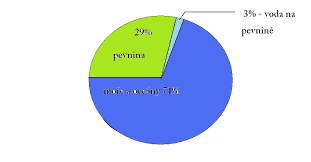 - je to tekutina – teče- pokrývá tři čtvrtiny povrchu Země – tmavě modrá je voda slaná v oceánech a mořích a světlá je na pevnině. - sladká voda – potoky, řeky, jezera, rybníky, přehradní nádrže, sníh, ledovce (obrázek 1)- vodu máme i v těle  -  dvě třetiny (obrázek 2)Voda se vyskytuje ve třech skupenstvíchskupenství známe pevné (kostka, stůl,…), kapalné (voda, mléko, …) a plynné (vzduch, oxid uhličitý – je v bombě, kterou si děláš bublinkovou vodu třeba ze soda stream nebo bublinky v limonádě,…)Voda o teplotě 100°C a více se mění na vodní páru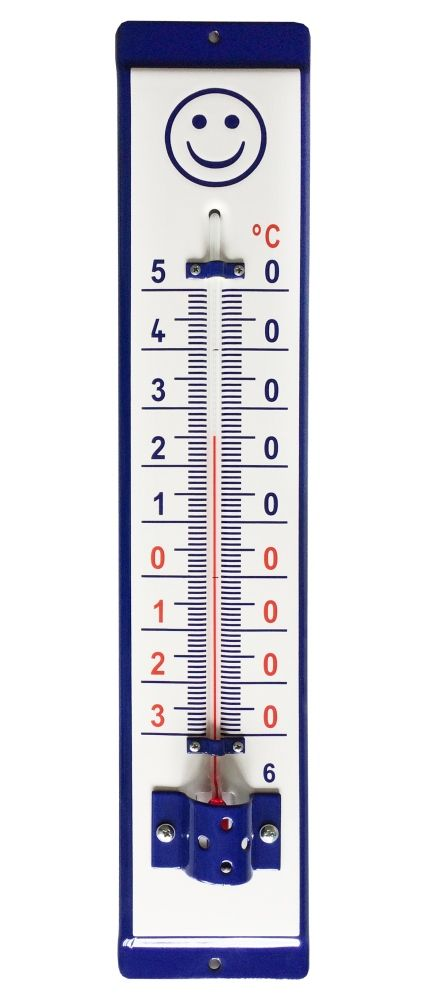 			- skupenství plynné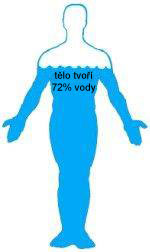 		Voda jako kapalina je od 0 °C do 100°C		Pod 0°C voda mrzne a mění se na 		skupenství pevné, kterému říkáme led°C čteme jako stupně Celsia. Celsius je jednotka teplotyÚKOLY: 1. Zjisti, jaká jsou teploty během dne – v 8:00, ve 12:00, v 16:00 a ve 20:00. Mění se?2. Zkus zjistit pozorováním nebo z internetu, kdy je nejvyšší teplota dne a kolik je to stupňů Celsia.3. Vypracuj úkoly v PS str. 47 – 48 – co ti chybíMějte se moc hezky! Monika KárníkováZdroje:https://cz.pinterest.com/pin/687854543067403332/https://zelenepotraviny1.webnode.cz/news/co-je-to-ph/ https://www.saruman.cz/zbozi/38316/venkovni-teplomer-smaltovany-modrobily-500-x-95-mm-smajlik 